ПОСТАНОВЛЕНИЕ№ 19                                                                       от 9 марта 2023 годаО мерах по  подготовке к  весенне-летнему пожароопасному периоду 2023 года на территории Зеленогорского сельского поселения.	В соответствии со ст. 19 Федерального закона Российской Федерации «О пожарной безопасности» от 21.12.1994 №69-ФЗ, ст.14 Федерального закона Российской Федерации   «Об общих принципах организации местного самоуправления в Российской Федерации»  от 06.10.2003 №131-ФЗ, постановлениями Правительства Российской Федерации от  25  апреля  .  N 390  "О противопожарном режиме"  и  от  10 ноября . N 1213  "О внесении изменений в Правила противопожарного режима в Российской Федерации», постановление Правительства РФ от 16.09.2020 г. № 1479, Устава сельского поселения, в целях предупреждения пожаров на территории сельского поселения, в связи с наступлением  весеннее летнего пожароопасного периода.  Зеленогорская сельская администрация      п о с т а н о в л я е т:1. Утвердить план мероприятий по обеспечению  пожарной безопасности в весенне-летний пожароопасный период  (приложение №1).2. Запретить на территории Зеленогорское сельского поселения выжигание сухой травянистой растительности, стерни,  разведение костров .3. Рекомендовать предприятиям, организациям, учреждениям  независимо от форм собственности, индивидуальным предпринимателям и гражданам, правообладателями (собственниками) земельных участков,  владеющим, пользующимся и (или) распоряжающимся  земельными участками необходимо провезти  своевременную уборку мусора, сухой растительности и покоса травы, а также запретить  мероприятия по сжиганию сухой травы, свалки горючих отходов, в том числе в населенных пунктах и на землях сельскохозяйственного назначения.4. Рекомендовать предприятиям, организациям, учреждениям  независимо от форм собственности, индивидуальным предпринимателям и гражданам,  владеющим, пользующимся и (или) распоряжающимся  территорией, прилегающей к лесу, обеспечивать ее очистку от сухой травянистой растительности, пожнивных остатков, валежника, порубочных остатков, мусора и других горючих материалов на полосе шириной не менее  от леса либо отделять лес противопожарной минерализованной полосой шириной не менее  или иным противопожарным барьером.5.Рекомендовать директору МОУ «Зеленогорская средняя общеобразовательная школа» провести с обучающимися воспитательные и профилактические беседы по пожарной безопасности. 6. Контроль за исполнением настоящего постановления оставляю за собой.Глава Зеленогорской сельской  администрации                                                         Ю.Н.Антюшин                                             Приложение № 1к постановлению Зеленогорской сельской администрации от 9 марта 2023 года  №19ПЛАН МЕРОПРИЯТИЙ по обеспечению  пожарной безопасности в весенне-летний пожароопасный период .МАРИЙ ЭЛ РЕСПУБЛИКЫСЕМОРКО МУНИЦИПАЛ РАЙОНЫНЗЕЛЕНОГОРСК ЯЛ КУНДЕМАДМИНИСТРАЦИЙЖЕ 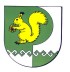   ЗЕЛЕНГОРСКАЯ СЕЛЬСКАЯ АДМИНИСТРАЦИЯ МОРКИНСКОГО МУНИЦИПАЛЬНОГО РАЙОНА РЕСПУБЛИКИ МАРИЙ ЭЛ№ п/пНаименование  мероприятияСрокиИсполнителиПровести  индивидуальные инструктажи, беседы с гражданами по вопросу обеспечения пожарной   безопасности, распространение  памятки, листовки по соблюдению мер пожарной безопасности В течение годаСпециалисты администрации  Провести сходы граждан  населенных пунктов по вопросу соблюдения требований пожарной безопасности в весенне-летний период 2023 г.Апрель-майСпециалисты администрации с приглашением заинтересованных  служб (по согласованию)Организовать проверки частного жилого сектора  по организации уборки и освобождению проездов для спецтехники пожарных службАпрель – майСпециалисты администрацииЗапретить выжигание сухой травянистой растительности и  разведение костров на территории поселенияВ период  особого противопожарного режимаглава администрацииВести контроль за очисткой территорий, прилегающих к лесу от сухой травянистой растительности, пожнивных остатков, валежника, порубочных остатков, мусора и других горючих материалов В течение пожароопасного периодаСпециалисты администрацииРевизия источников пожаротушения.Проверить   состояния  дорог и проездов наличие указателей размещения  к источникам пожаротушения.апрель-майСпециалисты администрации,  совместно с работниками пожарной службы (по согласованию) Провести проверку на исправность таксофонов и сигналов громкого боя для оповещения людей о пожареапрель-майСпециалисты администрацииОрганизовать   дежурство в населенных пунктах силами населенияВ течение пожароопасного периодаСпециалисты администрации, старостыИнформировать население Зеленогорского сельского поселения о складывающейся  пожароопасной обстановкеПри осложнении пожарной обстановкиСпециалисты администрации